Сабақ жоспары                                                            Сабақ барысынан көрініс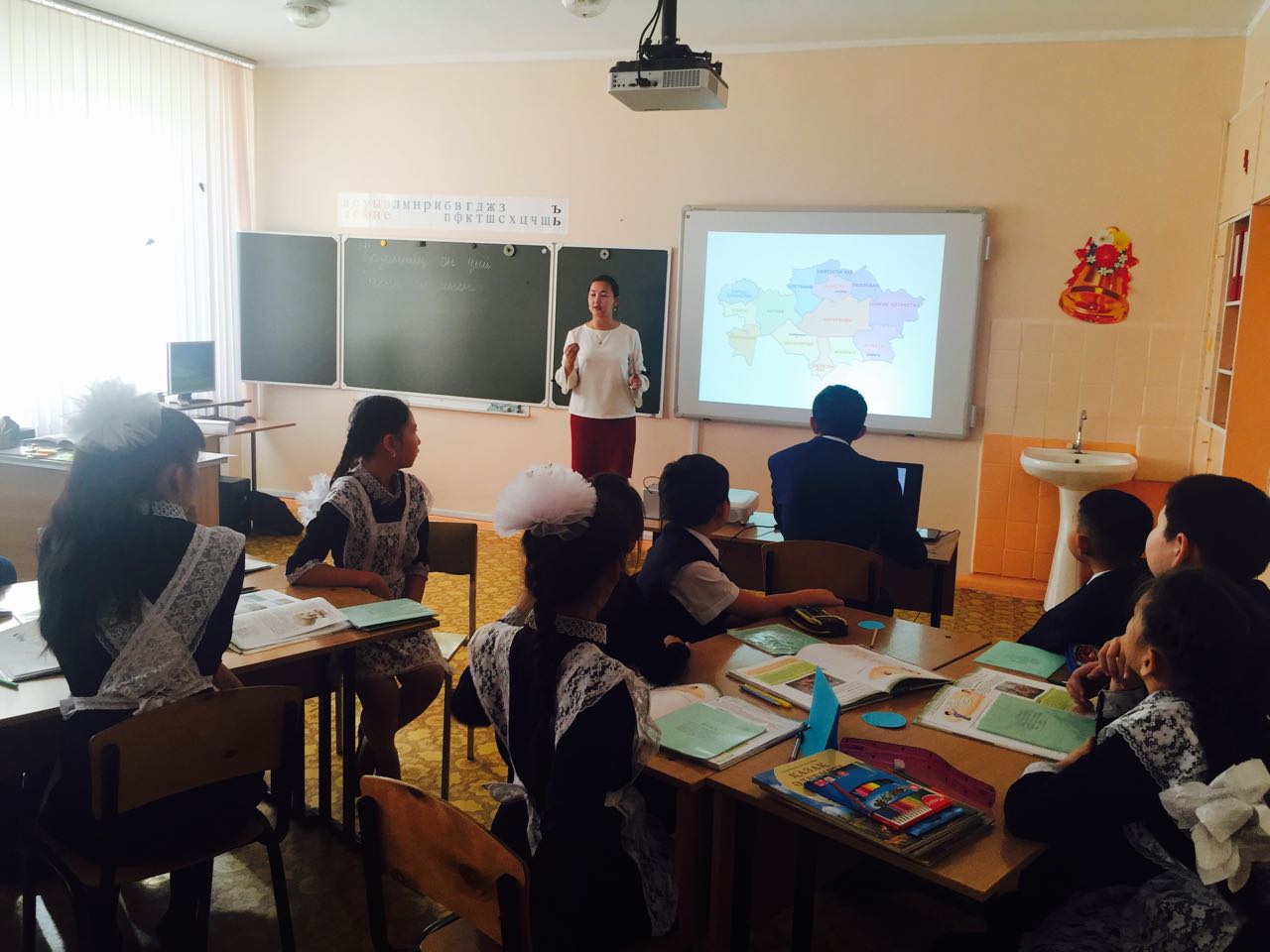 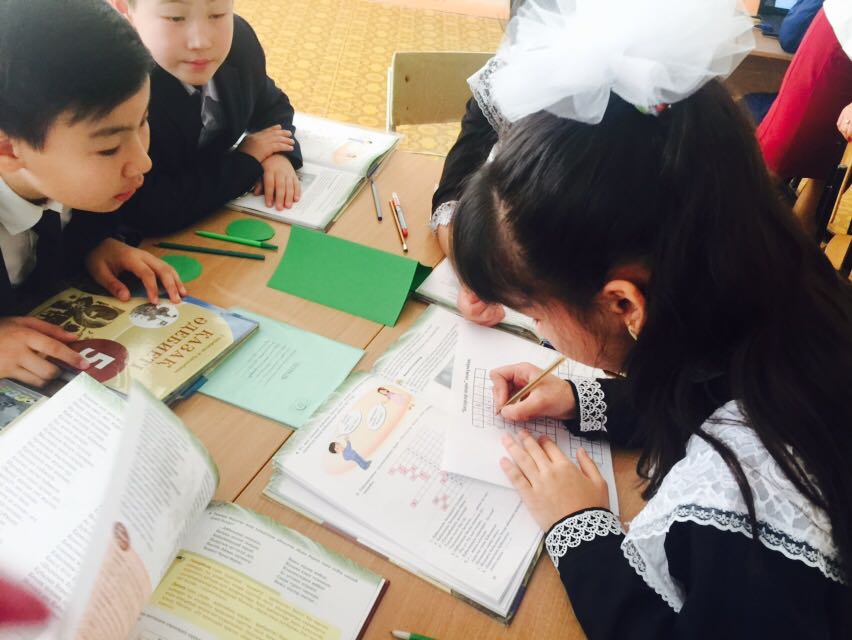 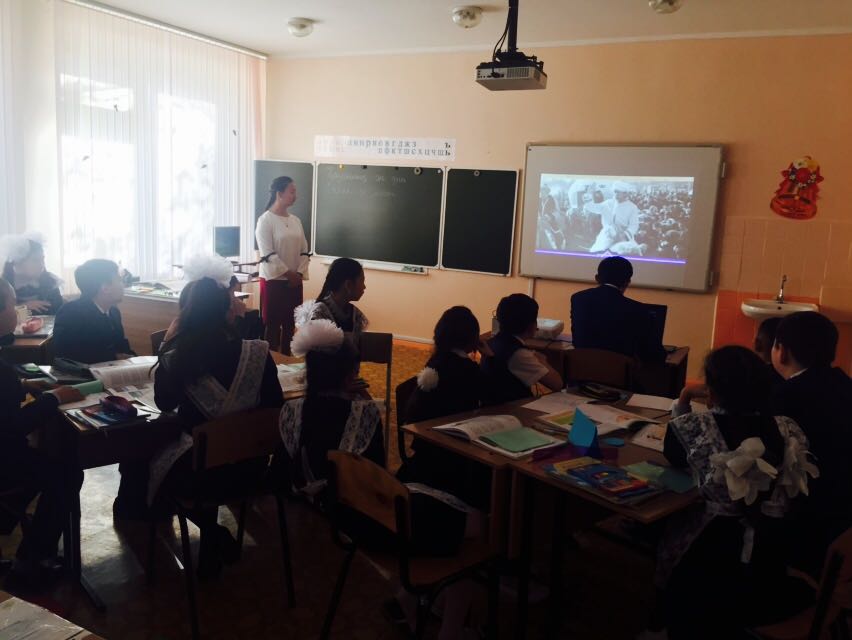 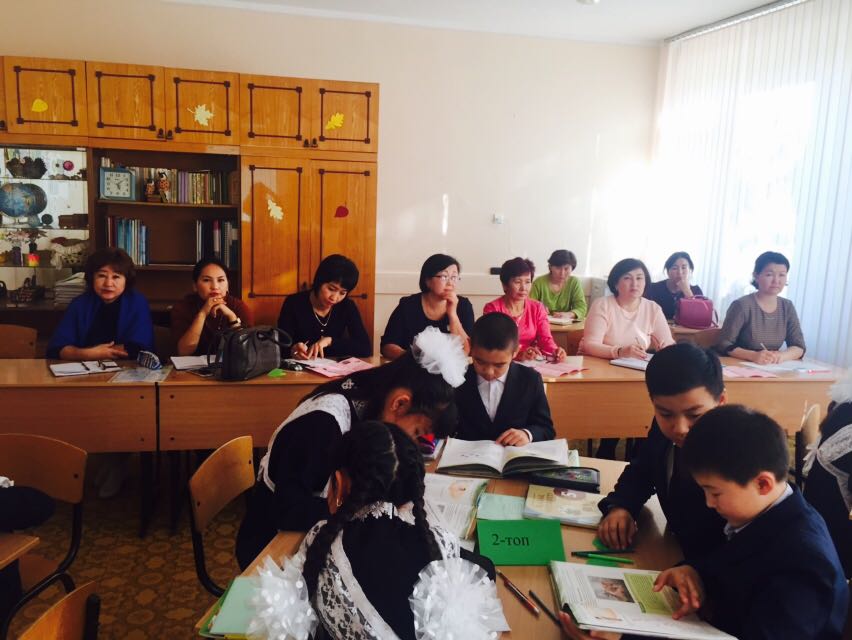 Пән: қазақ тіліПән: қазақ тіліПән: қазақ тіліПән: қазақ тіліПән: қазақ тіліМектеп: Ю.А.Гагарин атындағы №7 орта мектебіМектеп: Ю.А.Гагарин атындағы №7 орта мектебіМектеп: Ю.А.Гагарин атындағы №7 орта мектебіМектеп: Ю.А.Гагарин атындағы №7 орта мектебіМектеп: Ю.А.Гагарин атындағы №7 орта мектебіСабақтың тақырыбы: Асан қайғыСабақтың тақырыбы: Асан қайғыСабақтың тақырыбы: Асан қайғыСабақтың тақырыбы: Асан қайғыСабақтың тақырыбы: Асан қайғыСабақтың тақырыбы: Асан қайғыСабақтың тақырыбы: Асан қайғыСабақтың тақырыбы: Асан қайғыСабақтың тақырыбы: Асан қайғыСабақтың тақырыбы: Асан қайғыКүні: 13.10.2017Күні: 13.10.2017Күні: 13.10.2017Күні: 13.10.2017Күні: 13.10.2017Мұғалім: Жанжигитова А.Б.Мұғалім: Жанжигитова А.Б.Мұғалім: Жанжигитова А.Б.Мұғалім: Жанжигитова А.Б.Мұғалім: Жанжигитова А.Б.СЫНЫП:  5«А»СЫНЫП:  5«А»Қатысқан оқушылар  саны:  Қатысқан оқушылар  саны:  Қатысқан оқушылар  саны:  Қатысқан оқушылар  саны:  Қатыспаған оқушылар саны: Қатыспаған оқушылар саны: Қатыспаған оқушылар саны: Қатыспаған оқушылар саны: Сабақ негізделген оқу мақсаттарыСабақ негізделген оқу мақсаттарыТақырыпты ынтымақтастықта түсініп оқи білуге баулу. Тілін, сөздік қорларын дамыту арқылы сабаққа деген қызығушылығын арттыру.5.Т/Ж2.Тақырыпты ынтымақтастықта түсініп оқи білуге баулу. Тілін, сөздік қорларын дамыту арқылы сабаққа деген қызығушылығын арттыру.5.Т/Ж2.Тақырыпты ынтымақтастықта түсініп оқи білуге баулу. Тілін, сөздік қорларын дамыту арқылы сабаққа деген қызығушылығын арттыру.5.Т/Ж2.Тақырыпты ынтымақтастықта түсініп оқи білуге баулу. Тілін, сөздік қорларын дамыту арқылы сабаққа деген қызығушылығын арттыру.5.Т/Ж2.Тақырыпты ынтымақтастықта түсініп оқи білуге баулу. Тілін, сөздік қорларын дамыту арқылы сабаққа деген қызығушылығын арттыру.5.Т/Ж2.Тақырыпты ынтымақтастықта түсініп оқи білуге баулу. Тілін, сөздік қорларын дамыту арқылы сабаққа деген қызығушылығын арттыру.5.Т/Ж2.Тақырыпты ынтымақтастықта түсініп оқи білуге баулу. Тілін, сөздік қорларын дамыту арқылы сабаққа деген қызығушылығын арттыру.5.Т/Ж2.Тақырыпты ынтымақтастықта түсініп оқи білуге баулу. Тілін, сөздік қорларын дамыту арқылы сабаққа деген қызығушылығын арттыру.5.Т/Ж2.Сабақ  нәтижесі:Сабақ  нәтижесі:Оқушылардың барлығы мынаны орындай алады: Оқулықта берілген және қосымша тапсырмаларды орындайды.  Жазба жұмыс жасайды. Сұраққа жауап береді. Оқушылардың көбісі мынаны орындай алады: Топтық жұмысты бірлесе орындайды.Өз бетінше жұмыс жасайды. Сұраққа жауап береді. Қосымша үлестірме ресурстармен  жұмыс жасайды. 	Оқушылардың кейбіреуі мынаны орындай алады: Оқулықтан тыс берілген қосымша тапсырмалады орындайды, тақырып бойынша қосымша мәліметтер мен дәлелдер келтіре алады.Оқушылардың барлығы мынаны орындай алады: Оқулықта берілген және қосымша тапсырмаларды орындайды.  Жазба жұмыс жасайды. Сұраққа жауап береді. Оқушылардың көбісі мынаны орындай алады: Топтық жұмысты бірлесе орындайды.Өз бетінше жұмыс жасайды. Сұраққа жауап береді. Қосымша үлестірме ресурстармен  жұмыс жасайды. 	Оқушылардың кейбіреуі мынаны орындай алады: Оқулықтан тыс берілген қосымша тапсырмалады орындайды, тақырып бойынша қосымша мәліметтер мен дәлелдер келтіре алады.Оқушылардың барлығы мынаны орындай алады: Оқулықта берілген және қосымша тапсырмаларды орындайды.  Жазба жұмыс жасайды. Сұраққа жауап береді. Оқушылардың көбісі мынаны орындай алады: Топтық жұмысты бірлесе орындайды.Өз бетінше жұмыс жасайды. Сұраққа жауап береді. Қосымша үлестірме ресурстармен  жұмыс жасайды. 	Оқушылардың кейбіреуі мынаны орындай алады: Оқулықтан тыс берілген қосымша тапсырмалады орындайды, тақырып бойынша қосымша мәліметтер мен дәлелдер келтіре алады.Оқушылардың барлығы мынаны орындай алады: Оқулықта берілген және қосымша тапсырмаларды орындайды.  Жазба жұмыс жасайды. Сұраққа жауап береді. Оқушылардың көбісі мынаны орындай алады: Топтық жұмысты бірлесе орындайды.Өз бетінше жұмыс жасайды. Сұраққа жауап береді. Қосымша үлестірме ресурстармен  жұмыс жасайды. 	Оқушылардың кейбіреуі мынаны орындай алады: Оқулықтан тыс берілген қосымша тапсырмалады орындайды, тақырып бойынша қосымша мәліметтер мен дәлелдер келтіре алады.Оқушылардың барлығы мынаны орындай алады: Оқулықта берілген және қосымша тапсырмаларды орындайды.  Жазба жұмыс жасайды. Сұраққа жауап береді. Оқушылардың көбісі мынаны орындай алады: Топтық жұмысты бірлесе орындайды.Өз бетінше жұмыс жасайды. Сұраққа жауап береді. Қосымша үлестірме ресурстармен  жұмыс жасайды. 	Оқушылардың кейбіреуі мынаны орындай алады: Оқулықтан тыс берілген қосымша тапсырмалады орындайды, тақырып бойынша қосымша мәліметтер мен дәлелдер келтіре алады.Оқушылардың барлығы мынаны орындай алады: Оқулықта берілген және қосымша тапсырмаларды орындайды.  Жазба жұмыс жасайды. Сұраққа жауап береді. Оқушылардың көбісі мынаны орындай алады: Топтық жұмысты бірлесе орындайды.Өз бетінше жұмыс жасайды. Сұраққа жауап береді. Қосымша үлестірме ресурстармен  жұмыс жасайды. 	Оқушылардың кейбіреуі мынаны орындай алады: Оқулықтан тыс берілген қосымша тапсырмалады орындайды, тақырып бойынша қосымша мәліметтер мен дәлелдер келтіре алады.Оқушылардың барлығы мынаны орындай алады: Оқулықта берілген және қосымша тапсырмаларды орындайды.  Жазба жұмыс жасайды. Сұраққа жауап береді. Оқушылардың көбісі мынаны орындай алады: Топтық жұмысты бірлесе орындайды.Өз бетінше жұмыс жасайды. Сұраққа жауап береді. Қосымша үлестірме ресурстармен  жұмыс жасайды. 	Оқушылардың кейбіреуі мынаны орындай алады: Оқулықтан тыс берілген қосымша тапсырмалады орындайды, тақырып бойынша қосымша мәліметтер мен дәлелдер келтіре алады.Оқушылардың барлығы мынаны орындай алады: Оқулықта берілген және қосымша тапсырмаларды орындайды.  Жазба жұмыс жасайды. Сұраққа жауап береді. Оқушылардың көбісі мынаны орындай алады: Топтық жұмысты бірлесе орындайды.Өз бетінше жұмыс жасайды. Сұраққа жауап береді. Қосымша үлестірме ресурстармен  жұмыс жасайды. 	Оқушылардың кейбіреуі мынаны орындай алады: Оқулықтан тыс берілген қосымша тапсырмалады орындайды, тақырып бойынша қосымша мәліметтер мен дәлелдер келтіре алады.Жетістік  критерийіЖетістік  критерийіСұраққа жауап береді, жауаптарын дәлелдейді. Жеке, топтық тапсырмаларды орындай алады. Сабақ барысында  тыңдаушының назарын өзіне аудара алады. Қорытынды шығарадыСұраққа жауап береді, жауаптарын дәлелдейді. Жеке, топтық тапсырмаларды орындай алады. Сабақ барысында  тыңдаушының назарын өзіне аудара алады. Қорытынды шығарадыСұраққа жауап береді, жауаптарын дәлелдейді. Жеке, топтық тапсырмаларды орындай алады. Сабақ барысында  тыңдаушының назарын өзіне аудара алады. Қорытынды шығарадыСұраққа жауап береді, жауаптарын дәлелдейді. Жеке, топтық тапсырмаларды орындай алады. Сабақ барысында  тыңдаушының назарын өзіне аудара алады. Қорытынды шығарадыСұраққа жауап береді, жауаптарын дәлелдейді. Жеке, топтық тапсырмаларды орындай алады. Сабақ барысында  тыңдаушының назарын өзіне аудара алады. Қорытынды шығарадыСұраққа жауап береді, жауаптарын дәлелдейді. Жеке, топтық тапсырмаларды орындай алады. Сабақ барысында  тыңдаушының назарын өзіне аудара алады. Қорытынды шығарадыСұраққа жауап береді, жауаптарын дәлелдейді. Жеке, топтық тапсырмаларды орындай алады. Сабақ барысында  тыңдаушының назарын өзіне аудара алады. Қорытынды шығарадыСұраққа жауап береді, жауаптарын дәлелдейді. Жеке, топтық тапсырмаларды орындай алады. Сабақ барысында  тыңдаушының назарын өзіне аудара алады. Қорытынды шығарадыТілдік мақсаттарТілдік мақсаттарОқушылар түсінеді және сипаттайды...Диалог және жазылымға пайдалы тіркестер:Менің байқағаным,...Менің  ойымша,......  деп ойлаймын...Менің дәйегім...Оқушылар түсінеді және сипаттайды...Диалог және жазылымға пайдалы тіркестер:Менің байқағаным,...Менің  ойымша,......  деп ойлаймын...Менің дәйегім...Оқушылар түсінеді және сипаттайды...Диалог және жазылымға пайдалы тіркестер:Менің байқағаным,...Менің  ойымша,......  деп ойлаймын...Менің дәйегім...Оқушылар түсінеді және сипаттайды...Диалог және жазылымға пайдалы тіркестер:Менің байқағаным,...Менің  ойымша,......  деп ойлаймын...Менің дәйегім...Оқушылар түсінеді және сипаттайды...Диалог және жазылымға пайдалы тіркестер:Менің байқағаным,...Менің  ойымша,......  деп ойлаймын...Менің дәйегім...Оқушылар түсінеді және сипаттайды...Диалог және жазылымға пайдалы тіркестер:Менің байқағаным,...Менің  ойымша,......  деп ойлаймын...Менің дәйегім...Оқушылар түсінеді және сипаттайды...Диалог және жазылымға пайдалы тіркестер:Менің байқағаным,...Менің  ойымша,......  деп ойлаймын...Менің дәйегім...Оқушылар түсінеді және сипаттайды...Диалог және жазылымға пайдалы тіркестер:Менің байқағаным,...Менің  ойымша,......  деп ойлаймын...Менің дәйегім...Әдіс-тәсілдерӘдіс-тәсілдерСұрақ-жауап, әңгімелеу, түсіндіру,топтық, ойын, көрнекілік. Рефлексия.Сұрақ-жауап, әңгімелеу, түсіндіру,топтық, ойын, көрнекілік. Рефлексия.Сұрақ-жауап, әңгімелеу, түсіндіру,топтық, ойын, көрнекілік. Рефлексия.Сұрақ-жауап, әңгімелеу, түсіндіру,топтық, ойын, көрнекілік. Рефлексия.Сұрақ-жауап, әңгімелеу, түсіндіру,топтық, ойын, көрнекілік. Рефлексия.Сұрақ-жауап, әңгімелеу, түсіндіру,топтық, ойын, көрнекілік. Рефлексия.Сұрақ-жауап, әңгімелеу, түсіндіру,топтық, ойын, көрнекілік. Рефлексия.Сұрақ-жауап, әңгімелеу, түсіндіру,топтық, ойын, көрнекілік. Рефлексия.Пәнаралық байланысПәнаралық байланысГеография.География.География.География.География.География.География.География.Алдыңғы оқуАлдыңғы оқу«Қобыланды батыр» жыры. Кейіпкер және шынайы өмір«Қобыланды батыр» жыры. Кейіпкер және шынайы өмір«Қобыланды батыр» жыры. Кейіпкер және шынайы өмір«Қобыланды батыр» жыры. Кейіпкер және шынайы өмір«Қобыланды батыр» жыры. Кейіпкер және шынайы өмір«Қобыланды батыр» жыры. Кейіпкер және шынайы өмір«Қобыланды батыр» жыры. Кейіпкер және шынайы өмір«Қобыланды батыр» жыры. Кейіпкер және шынайы өмірЖоспарЖоспарЖоспарЖоспарЖоспарЖоспарЖоспарЖоспарЖоспарЖоспарЖоспар ланған УақытЖоспарланған жаттығулар (төменде жоспарланған жаттығулармен қатар, ескертпелерді жазыңыз)Жоспарланған жаттығулар (төменде жоспарланған жаттығулармен қатар, ескертпелерді жазыңыз)Жоспарланған жаттығулар (төменде жоспарланған жаттығулармен қатар, ескертпелерді жазыңыз)Жоспарланған жаттығулар (төменде жоспарланған жаттығулармен қатар, ескертпелерді жазыңыз)Жоспарланған жаттығулар (төменде жоспарланған жаттығулармен қатар, ескертпелерді жазыңыз)Жоспарланған жаттығулар (төменде жоспарланған жаттығулармен қатар, ескертпелерді жазыңыз)Жоспарланған жаттығулар (төменде жоспарланған жаттығулармен қатар, ескертпелерді жазыңыз)Жоспарланған жаттығулар (төменде жоспарланған жаттығулармен қатар, ескертпелерді жазыңыз)РесурстарБасталуы3  минут1.Ұйымдастыру кезеңі(МК) Сәлемдесу. Оқушыларды түгендеу. (МК, ҰЖ) «Түстер» арқылы оқушыларды топқа бөлу.1-топ «сары»2-топ «көк»3-топ «жасыл»Топ басшысын анықтау.1.Ұйымдастыру кезеңі(МК) Сәлемдесу. Оқушыларды түгендеу. (МК, ҰЖ) «Түстер» арқылы оқушыларды топқа бөлу.1-топ «сары»2-топ «көк»3-топ «жасыл»Топ басшысын анықтау.1.Ұйымдастыру кезеңі(МК) Сәлемдесу. Оқушыларды түгендеу. (МК, ҰЖ) «Түстер» арқылы оқушыларды топқа бөлу.1-топ «сары»2-топ «көк»3-топ «жасыл»Топ басшысын анықтау.1.Ұйымдастыру кезеңі(МК) Сәлемдесу. Оқушыларды түгендеу. (МК, ҰЖ) «Түстер» арқылы оқушыларды топқа бөлу.1-топ «сары»2-топ «көк»3-топ «жасыл»Топ басшысын анықтау.1.Ұйымдастыру кезеңі(МК) Сәлемдесу. Оқушыларды түгендеу. (МК, ҰЖ) «Түстер» арқылы оқушыларды топқа бөлу.1-топ «сары»2-топ «көк»3-топ «жасыл»Топ басшысын анықтау.1.Ұйымдастыру кезеңі(МК) Сәлемдесу. Оқушыларды түгендеу. (МК, ҰЖ) «Түстер» арқылы оқушыларды топқа бөлу.1-топ «сары»2-топ «көк»3-топ «жасыл»Топ басшысын анықтау.1.Ұйымдастыру кезеңі(МК) Сәлемдесу. Оқушыларды түгендеу. (МК, ҰЖ) «Түстер» арқылы оқушыларды топқа бөлу.1-топ «сары»2-топ «көк»3-топ «жасыл»Топ басшысын анықтау.1.Ұйымдастыру кезеңі(МК) Сәлемдесу. Оқушыларды түгендеу. (МК, ҰЖ) «Түстер» арқылы оқушыларды топқа бөлу.1-топ «сары»2-топ «көк»3-топ «жасыл»Топ басшысын анықтау.Үй тапсырмасын сұрау5 минутСөзжұмбақ арқылы үй жұмысын бекіту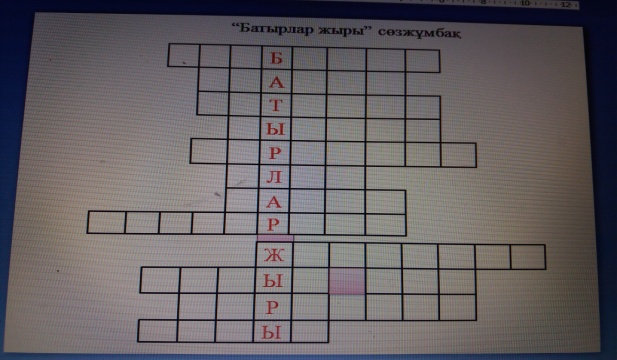 Сөзжұмбақ арқылы үй жұмысын бекітуСөзжұмбақ арқылы үй жұмысын бекітуСөзжұмбақ арқылы үй жұмысын бекітуСөзжұмбақ арқылы үй жұмысын бекітуСөзжұмбақ арқылы үй жұмысын бекітуСөзжұмбақ арқылы үй жұмысын бекітуСөзжұмбақ арқылы үй жұмысын бекітуИнтерактивті тақтаСлайд, кесте Жаңа білім5 минутБілу және түсіну. (ҰЖ) «Болжау» стратегиясы.Тақтадағы Қазақстанның картасына қарап, тақырыпты болжау.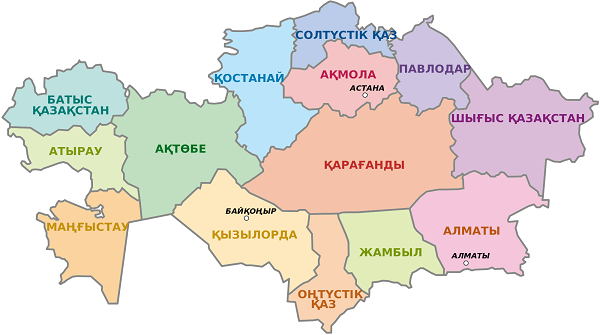 (МК) Сабақтың мақсатымен және күтілетін нәтижелермен таныстыру.Білу және түсіну. (ҰЖ) «Болжау» стратегиясы.Тақтадағы Қазақстанның картасына қарап, тақырыпты болжау.(МК) Сабақтың мақсатымен және күтілетін нәтижелермен таныстыру.Білу және түсіну. (ҰЖ) «Болжау» стратегиясы.Тақтадағы Қазақстанның картасына қарап, тақырыпты болжау.(МК) Сабақтың мақсатымен және күтілетін нәтижелермен таныстыру.Білу және түсіну. (ҰЖ) «Болжау» стратегиясы.Тақтадағы Қазақстанның картасына қарап, тақырыпты болжау.(МК) Сабақтың мақсатымен және күтілетін нәтижелермен таныстыру.Білу және түсіну. (ҰЖ) «Болжау» стратегиясы.Тақтадағы Қазақстанның картасына қарап, тақырыпты болжау.(МК) Сабақтың мақсатымен және күтілетін нәтижелермен таныстыру.Білу және түсіну. (ҰЖ) «Болжау» стратегиясы.Тақтадағы Қазақстанның картасына қарап, тақырыпты болжау.(МК) Сабақтың мақсатымен және күтілетін нәтижелермен таныстыру.Білу және түсіну. (ҰЖ) «Болжау» стратегиясы.Тақтадағы Қазақстанның картасына қарап, тақырыпты болжау.(МК) Сабақтың мақсатымен және күтілетін нәтижелермен таныстыру.Білу және түсіну. (ҰЖ) «Болжау» стратегиясы.Тақтадағы Қазақстанның картасына қарап, тақырыпты болжау.(МК) Сабақтың мақсатымен және күтілетін нәтижелермен таныстыру.Интерактивті тақтаСлайдСабақтың ортасы  4 минут5 минут3 минут 10 минутҚолдану(ҰЖ) «Бейнеролик» көрсету.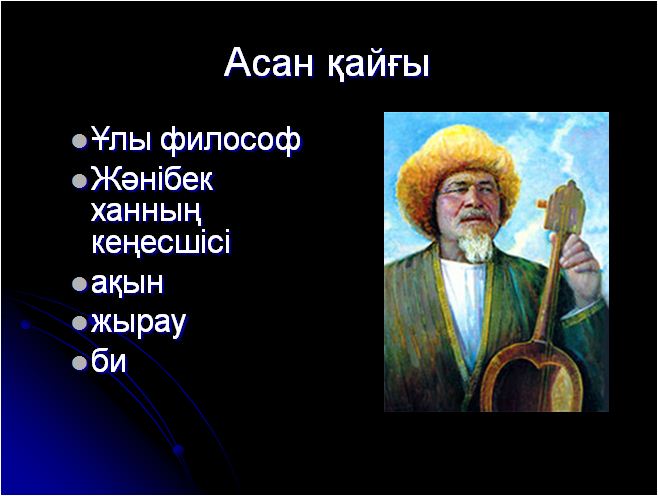 (ӨЖ) Ауызша бірнеше оқушыдан сұрау.Нені түсіндіндер?Қандай мәліметтер алдық? Кітаппен жұмыс.(ТЖ) «Ойлан – жұптас – бөліс» әдісі. Мәтіндегі ақпаратпен танысады, алмасады. Кітаптағы мәтін  әр топқа бөлініп беріледі. Оқыған үзінділерін басқа топтарға түсіндіреді.«Жуан, жіңішке сұрақтар» бойынша өз сұрақтарын дайындайды.Талдау, жинақтау.  (ТЖ) «Постер құру». Бейнебаяндағы, кітаптағы мәліметтерді қолдана отырып, постер құрастырады, қорғайды.Дескриптор:- мәтіннің тақырыбын анықтайды;- негізгі ойды түсінеді, дәлелдер келтіреді;- көзқарастарын дәлелдей алады.«Жариялау» әдісі арқылы топ мүшелері өздерінің құрастырған постерлерімен таныстырады.Қолдану(ҰЖ) «Бейнеролик» көрсету.(ӨЖ) Ауызша бірнеше оқушыдан сұрау.Нені түсіндіндер?Қандай мәліметтер алдық? Кітаппен жұмыс.(ТЖ) «Ойлан – жұптас – бөліс» әдісі. Мәтіндегі ақпаратпен танысады, алмасады. Кітаптағы мәтін  әр топқа бөлініп беріледі. Оқыған үзінділерін басқа топтарға түсіндіреді.«Жуан, жіңішке сұрақтар» бойынша өз сұрақтарын дайындайды.Талдау, жинақтау.  (ТЖ) «Постер құру». Бейнебаяндағы, кітаптағы мәліметтерді қолдана отырып, постер құрастырады, қорғайды.Дескриптор:- мәтіннің тақырыбын анықтайды;- негізгі ойды түсінеді, дәлелдер келтіреді;- көзқарастарын дәлелдей алады.«Жариялау» әдісі арқылы топ мүшелері өздерінің құрастырған постерлерімен таныстырады.Қолдану(ҰЖ) «Бейнеролик» көрсету.(ӨЖ) Ауызша бірнеше оқушыдан сұрау.Нені түсіндіндер?Қандай мәліметтер алдық? Кітаппен жұмыс.(ТЖ) «Ойлан – жұптас – бөліс» әдісі. Мәтіндегі ақпаратпен танысады, алмасады. Кітаптағы мәтін  әр топқа бөлініп беріледі. Оқыған үзінділерін басқа топтарға түсіндіреді.«Жуан, жіңішке сұрақтар» бойынша өз сұрақтарын дайындайды.Талдау, жинақтау.  (ТЖ) «Постер құру». Бейнебаяндағы, кітаптағы мәліметтерді қолдана отырып, постер құрастырады, қорғайды.Дескриптор:- мәтіннің тақырыбын анықтайды;- негізгі ойды түсінеді, дәлелдер келтіреді;- көзқарастарын дәлелдей алады.«Жариялау» әдісі арқылы топ мүшелері өздерінің құрастырған постерлерімен таныстырады.Қолдану(ҰЖ) «Бейнеролик» көрсету.(ӨЖ) Ауызша бірнеше оқушыдан сұрау.Нені түсіндіндер?Қандай мәліметтер алдық? Кітаппен жұмыс.(ТЖ) «Ойлан – жұптас – бөліс» әдісі. Мәтіндегі ақпаратпен танысады, алмасады. Кітаптағы мәтін  әр топқа бөлініп беріледі. Оқыған үзінділерін басқа топтарға түсіндіреді.«Жуан, жіңішке сұрақтар» бойынша өз сұрақтарын дайындайды.Талдау, жинақтау.  (ТЖ) «Постер құру». Бейнебаяндағы, кітаптағы мәліметтерді қолдана отырып, постер құрастырады, қорғайды.Дескриптор:- мәтіннің тақырыбын анықтайды;- негізгі ойды түсінеді, дәлелдер келтіреді;- көзқарастарын дәлелдей алады.«Жариялау» әдісі арқылы топ мүшелері өздерінің құрастырған постерлерімен таныстырады.Қолдану(ҰЖ) «Бейнеролик» көрсету.(ӨЖ) Ауызша бірнеше оқушыдан сұрау.Нені түсіндіндер?Қандай мәліметтер алдық? Кітаппен жұмыс.(ТЖ) «Ойлан – жұптас – бөліс» әдісі. Мәтіндегі ақпаратпен танысады, алмасады. Кітаптағы мәтін  әр топқа бөлініп беріледі. Оқыған үзінділерін басқа топтарға түсіндіреді.«Жуан, жіңішке сұрақтар» бойынша өз сұрақтарын дайындайды.Талдау, жинақтау.  (ТЖ) «Постер құру». Бейнебаяндағы, кітаптағы мәліметтерді қолдана отырып, постер құрастырады, қорғайды.Дескриптор:- мәтіннің тақырыбын анықтайды;- негізгі ойды түсінеді, дәлелдер келтіреді;- көзқарастарын дәлелдей алады.«Жариялау» әдісі арқылы топ мүшелері өздерінің құрастырған постерлерімен таныстырады.Қолдану(ҰЖ) «Бейнеролик» көрсету.(ӨЖ) Ауызша бірнеше оқушыдан сұрау.Нені түсіндіндер?Қандай мәліметтер алдық? Кітаппен жұмыс.(ТЖ) «Ойлан – жұптас – бөліс» әдісі. Мәтіндегі ақпаратпен танысады, алмасады. Кітаптағы мәтін  әр топқа бөлініп беріледі. Оқыған үзінділерін басқа топтарға түсіндіреді.«Жуан, жіңішке сұрақтар» бойынша өз сұрақтарын дайындайды.Талдау, жинақтау.  (ТЖ) «Постер құру». Бейнебаяндағы, кітаптағы мәліметтерді қолдана отырып, постер құрастырады, қорғайды.Дескриптор:- мәтіннің тақырыбын анықтайды;- негізгі ойды түсінеді, дәлелдер келтіреді;- көзқарастарын дәлелдей алады.«Жариялау» әдісі арқылы топ мүшелері өздерінің құрастырған постерлерімен таныстырады.Қолдану(ҰЖ) «Бейнеролик» көрсету.(ӨЖ) Ауызша бірнеше оқушыдан сұрау.Нені түсіндіндер?Қандай мәліметтер алдық? Кітаппен жұмыс.(ТЖ) «Ойлан – жұптас – бөліс» әдісі. Мәтіндегі ақпаратпен танысады, алмасады. Кітаптағы мәтін  әр топқа бөлініп беріледі. Оқыған үзінділерін басқа топтарға түсіндіреді.«Жуан, жіңішке сұрақтар» бойынша өз сұрақтарын дайындайды.Талдау, жинақтау.  (ТЖ) «Постер құру». Бейнебаяндағы, кітаптағы мәліметтерді қолдана отырып, постер құрастырады, қорғайды.Дескриптор:- мәтіннің тақырыбын анықтайды;- негізгі ойды түсінеді, дәлелдер келтіреді;- көзқарастарын дәлелдей алады.«Жариялау» әдісі арқылы топ мүшелері өздерінің құрастырған постерлерімен таныстырады.Қолдану(ҰЖ) «Бейнеролик» көрсету.(ӨЖ) Ауызша бірнеше оқушыдан сұрау.Нені түсіндіндер?Қандай мәліметтер алдық? Кітаппен жұмыс.(ТЖ) «Ойлан – жұптас – бөліс» әдісі. Мәтіндегі ақпаратпен танысады, алмасады. Кітаптағы мәтін  әр топқа бөлініп беріледі. Оқыған үзінділерін басқа топтарға түсіндіреді.«Жуан, жіңішке сұрақтар» бойынша өз сұрақтарын дайындайды.Талдау, жинақтау.  (ТЖ) «Постер құру». Бейнебаяндағы, кітаптағы мәліметтерді қолдана отырып, постер құрастырады, қорғайды.Дескриптор:- мәтіннің тақырыбын анықтайды;- негізгі ойды түсінеді, дәлелдер келтіреді;- көзқарастарын дәлелдей алады.«Жариялау» әдісі арқылы топ мүшелері өздерінің құрастырған постерлерімен таныстырады.Бейнеролик, интерактивті тақтаОқулық, сұрақтар, Маркер, А3 қағаз Сабақтың соңы3 мин 2 минутКері байланыс «Алма ағашы» әдісі: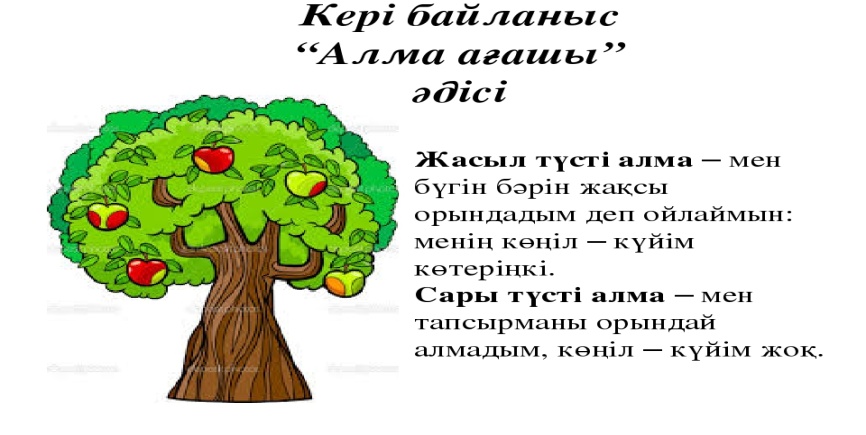 Үй тапсырмасы: Асан қайғы туралы қосымша мәлімет дайындап келу.Кері байланыс «Алма ағашы» әдісі:Үй тапсырмасы: Асан қайғы туралы қосымша мәлімет дайындап келу.Кері байланыс «Алма ағашы» әдісі:Үй тапсырмасы: Асан қайғы туралы қосымша мәлімет дайындап келу.Кері байланыс «Алма ағашы» әдісі:Үй тапсырмасы: Асан қайғы туралы қосымша мәлімет дайындап келу.Кері байланыс «Алма ағашы» әдісі:Үй тапсырмасы: Асан қайғы туралы қосымша мәлімет дайындап келу.Кері байланыс «Алма ағашы» әдісі:Үй тапсырмасы: Асан қайғы туралы қосымша мәлімет дайындап келу.Кері байланыс «Алма ағашы» әдісі:Үй тапсырмасы: Асан қайғы туралы қосымша мәлімет дайындап келу.Кері байланыс «Алма ағашы» әдісі:Үй тапсырмасы: Асан қайғы туралы қосымша мәлімет дайындап келу.Стикер Бағалау критерийлеріБағалау критерийлеріБағалау критерийлеріБағалау критерийлеріОйлау деңгейіОйлау деңгейіОйлау деңгейіОйлау деңгейіДескрипторларДескрипторларСұрақтарға жауап бере отырып, мәтіннің мазмұнын түсінеді.Тірек сөздерді пайдалану арқылы негізгі ақпаратты анықтайды.Сұрақтарға жауап бере отырып, мәтіннің мазмұнын түсінеді.Тірек сөздерді пайдалану арқылы негізгі ақпаратты анықтайды.Сұрақтарға жауап бере отырып, мәтіннің мазмұнын түсінеді.Тірек сөздерді пайдалану арқылы негізгі ақпаратты анықтайды.Сұрақтарға жауап бере отырып, мәтіннің мазмұнын түсінеді.Тірек сөздерді пайдалану арқылы негізгі ақпаратты анықтайды.Білу, түсінуБілу, түсінуБілу, түсінуБілу, түсінуМәтінді оқиды. Сұрақтарға жауап бере алады. Мәтіннің мазмұнын түсіне алады.Тірек сөздердітаба алады.Негізгі ақпаратты анықтай алады.Мәтінді оқиды. Сұрақтарға жауап бере алады. Мәтіннің мазмұнын түсіне алады.Тірек сөздердітаба алады.Негізгі ақпаратты анықтай алады.Қосымша ақпаратҚосымша ақпаратҚосымша ақпаратҚосымша ақпаратҚосымша ақпаратҚосымша ақпаратҚосымша ақпаратҚосымша ақпаратҚосымша ақпаратҚосымша ақпаратСаралау – Сіз қосымша көмек көрсетуді қалай жоспарлайсыз? Сіз қабілеті жоғары оқушыларға тапсырманы күрделендіруді қалай жоспарлайсыз?Саралау – Сіз қосымша көмек көрсетуді қалай жоспарлайсыз? Сіз қабілеті жоғары оқушыларға тапсырманы күрделендіруді қалай жоспарлайсыз?Саралау – Сіз қосымша көмек көрсетуді қалай жоспарлайсыз? Сіз қабілеті жоғары оқушыларға тапсырманы күрделендіруді қалай жоспарлайсыз?Бағалау – Оқушылардың үйренгенін тексеруді қалай жоспарлайсыз?Бағалау – Оқушылардың үйренгенін тексеруді қалай жоспарлайсыз?Бағалау – Оқушылардың үйренгенін тексеруді қалай жоспарлайсыз?Бағалау – Оқушылардың үйренгенін тексеруді қалай жоспарлайсыз?Пәнаралық байланыс, АКТ қолдану дағдылары:Пәнаралық байланыс, АКТ қолдану дағдылары:Пәнаралық байланыс, АКТ қолдану дағдылары:Рефлексия. Сабақтың мақсаты мен оқу міндеттері орындалды ма?  Бүгін оқушылар не үйренді? Сабақ қалай өтті, қандай деңгейде өтті? Жоспарланған саралау жақсы іске асты ма? (тапсырмалар сəйкес болды ма?) Уақытты қалай пайдаландым?  Жоспарыма қандай өзгеріс енгіздім және неге?Рефлексия. Сабақтың мақсаты мен оқу міндеттері орындалды ма?  Бүгін оқушылар не үйренді? Сабақ қалай өтті, қандай деңгейде өтті? Жоспарланған саралау жақсы іске асты ма? (тапсырмалар сəйкес болды ма?) Уақытты қалай пайдаландым?  Жоспарыма қандай өзгеріс енгіздім және неге?Рефлексия. Сабақтың мақсаты мен оқу міндеттері орындалды ма?  Бүгін оқушылар не үйренді? Сабақ қалай өтті, қандай деңгейде өтті? Жоспарланған саралау жақсы іске асты ма? (тапсырмалар сəйкес болды ма?) Уақытты қалай пайдаландым?  Жоспарыма қандай өзгеріс енгіздім және неге?